Leadership/Mentorship Community OpportunityWHO:		Montecito Sports Day (16 students requested)WHAT:	Help With Set-Up, Activities, Clean Up	WHERE:	Montecito Elementary School		2176 Duthie AveWHY:		Leadership/Mentorship OpportunityWHEN:	FRIDAY, May 17th, 2019 (Pro-D Day)		8:15-1pm                              (Organizer contact: Mr. Singer, Gr. 7 teacher. Meet him in the office)**Pizza Lunch and drinks included**Please note: It is VERY important that you show up once committed to this, arrive early and do your best to represent well!Please print:I _________________________________ (parent/guardian) give permission for my child ________________________________ (print name) to participate in this volunteer activity. For out of school time activities, I understand that students may be going to the event without school supervision, there may not be school supervision at the event and they may be returning home on their own.Any food allergies or sensitivities? Please state here. If NO, please state NO:________________Parent/Guardian Signature:_________________________________________Parent/Guardian Phone Number:______________________________________Student Cell Number:______________________________________________Student Email:___________________________________________________If you have any questions, please contact Elizabeth Byrne (Mentorship/Leadership teacher) at Elizabeth.byrne@burnabyschools.ca or call the school at the number above. 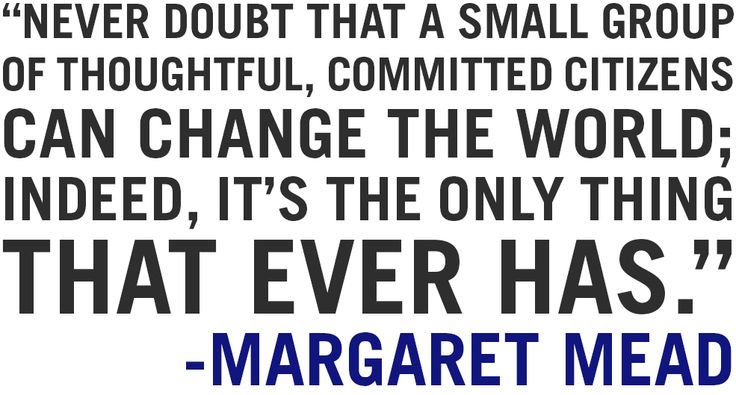 Return this to Ms. Byrne in Room 202 by FRIDAY, MAY 10, 2019.